Western Australia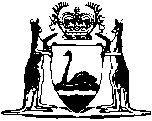 Baptist Union of Western Australia Lands Act 1941Western AustraliaBaptist Union of Western Australia Lands Act 1941Contents1.	Short title	12.	Power to sell, lease, and mortgage lands	1Notes	Compilation table	3Defined termsWestern AustraliaBaptist Union of Western Australia Lands Act 1941 An Act to enable Baptist Union of Western Australia (Incorporated) to sell, lease or mortgage its lands. 1.	Short title 		This Act may be cited as the Baptist Union of Western Australia Lands Act 1941 1.2.	Power to sell, lease, and mortgage lands 	(1)	It shall be lawful for Baptist Union of Western Australia (Incorporated) (hereinafter called the Union), subject to its rules and regulations in force for the time being and from time to time — 	(a)	to sell any land granted or demised by the Crown or otherwise acquired and held in trust for the Union or for any of the purposes thereof, and to transfer or otherwise assure the same to a purchaser freed and absolutely discharged from any trusts to which the said land may be subject; and	(b)	to mortgage any such land to secure moneys borrowed for the purpose of paying and discharging debts heretofore incurred and which are secured by existing mortgages of land of the Union, or to secure moneys which may hereafter be lawfully borrowed, and for the purpose of such security to assure such land to the mortgagee and his assigns freed and discharged from any such trusts as aforesaid; and	(c)	notwithstanding any such trusts to lease any such land for any term with or without right of renewal and either by way of building lease or otherwise, and subject to such covenants, conditions, and agreements as the Union may think fit.	(2)	No purchaser, mortgagee, or lessee of any such land shall be bound or concerned to inquire whether any power of sale, mortgage, or lease was duly and regularly made or exercised, or in anywise to see to the application of any purchase, mortgage, or other moneys, or to inquire into the necessity, regularity, or propriety of any such sale, mortgage, or lease or be affected by notice that the same is irregular, unnecessary, or improper.	(3)	Despite subsection (1), no transfer or mortgage, and no lease for a term exceeding 21 years, of land granted by the Crown to or for the use or benefit of the Union without pecuniary consideration shall be valid unless countersigned as approved by the Governor.	[Section 2 amended: No. 19 of 2010 s. 51.]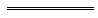 Notes1	This is a compilation of the Baptist Union of Western Australia Lands Act 1941 and includes the amendments made by the other written laws referred to in the following table.  The table also contains information about any reprint.Compilation tableDefined terms[This is a list of terms defined and the provisions where they are defined.  The list is not part of the law.]Defined term	Provision(s)Union	2(1)Short titleShort titleNumber and yearNumber and yearAssentAssentCommencementCommencementBaptist Union of Western Australia Lands Act 1941Baptist Union of Western Australia Lands Act 19413 of 1941 (5 Geo. VI No. 3)3 of 1941 (5 Geo. VI No. 3)25 Sep 194125 Sep 194125 Sep 194125 Sep 1941Reprint of the Baptist Union of Western Australia Lands Act 1941 as at 5 Oct 2001Reprint of the Baptist Union of Western Australia Lands Act 1941 as at 5 Oct 2001Reprint of the Baptist Union of Western Australia Lands Act 1941 as at 5 Oct 2001Reprint of the Baptist Union of Western Australia Lands Act 1941 as at 5 Oct 2001Reprint of the Baptist Union of Western Australia Lands Act 1941 as at 5 Oct 2001Reprint of the Baptist Union of Western Australia Lands Act 1941 as at 5 Oct 2001Reprint of the Baptist Union of Western Australia Lands Act 1941 as at 5 Oct 2001Reprint of the Baptist Union of Western Australia Lands Act 1941 as at 5 Oct 2001Standardisation of Formatting Act 2010 s. 51Standardisation of Formatting Act 2010 s. 5119 of 201019 of 201028 Jun 201028 Jun 201011 Sep 2010 (see s. 2(b) and Gazette 10 Sep 2010 p. 4341)11 Sep 2010 (see s. 2(b) and Gazette 10 Sep 2010 p. 4341)Reprint 2: The Baptist Union of Western Australia Lands Act 1941 as at 6 Feb 2015 (includes amendments listed above)Reprint 2: The Baptist Union of Western Australia Lands Act 1941 as at 6 Feb 2015 (includes amendments listed above)Reprint 2: The Baptist Union of Western Australia Lands Act 1941 as at 6 Feb 2015 (includes amendments listed above)Reprint 2: The Baptist Union of Western Australia Lands Act 1941 as at 6 Feb 2015 (includes amendments listed above)Reprint 2: The Baptist Union of Western Australia Lands Act 1941 as at 6 Feb 2015 (includes amendments listed above)Reprint 2: The Baptist Union of Western Australia Lands Act 1941 as at 6 Feb 2015 (includes amendments listed above)Reprint 2: The Baptist Union of Western Australia Lands Act 1941 as at 6 Feb 2015 (includes amendments listed above)Reprint 2: The Baptist Union of Western Australia Lands Act 1941 as at 6 Feb 2015 (includes amendments listed above)